Altamonte Open5 Game Scratch SweeperSaturday January 30th, 2021Name :								USBC:		--		Phone:(	)	--			Email:						Complete the above information to pre-register and return to front desk at AMF Altamonte or Tournament Director – Thomas Dieter in person or email (see below for email)- - - - - - - - - - - - - - - - - - - - - - - - - - - - - - - - - - - - - - - - - - - - - - - - - - - - - - - - - - - - - - - - - - - - - - - - - 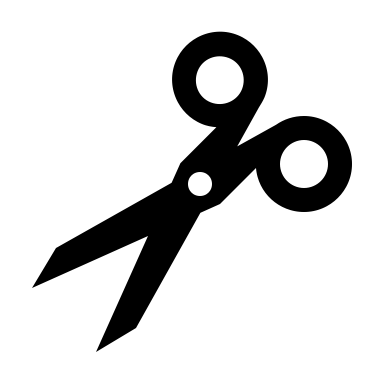 Cut Here	Cut Here	Cut HereSaturday January 30th, 2021 Check in at 10AM - Practice at 10:50AM – Sweep at 11AMAMF Altamonte Springs, 280 Douglas Ave, Altamonte Springs FL 32714$65 Per Bowler Entry Fee – to be collect at time of check in$45 to prize fund - $20 to Lineage/ExpensesFormat: 5 Game Sweeper, Shifting 3 lanes to the right every gamePayout same day, 1 in 8 cash outPre-Registration: Email to centralfloridatournaments@gmail.com and at www.Tournamentbowl.com Walk-in Registration WelcomeBowlersMart Pro-shop available and open on site until 3pmSubmit questions/inquiries/concerns to centralfloridatournaments@gmail.com Re: Altamonte OpenAll Current USBC Rules will be enforced. Any player found in violation of any rule changes that took effect August 1st, 2020 will forfeit their entry fee and will be disqualified. Bracket Entries at 3 LevelsMega Bracket: 5 Game Bracket, $25 Entry, 32 Entries, $454 Top PayoutBracket: 4 Game Bracket (games 1-4), $15 Entry, 16 Entries, $118 Top PayoutMini Bracket: 3 Game Bracket (games 1-3 or 2-4), $10 Entry, 8 Entries, $47 Top payoutOil pattern will be the 2020 U.S. Open Qualifying – Round 3 Oil Pattern 3Tournament DirectorThomas Dieter509-901-6863 (cell)